ВАШИ ТАЙНЫЕ МЕЧТЫ О ГРУЗИИ - Автобусный тур с отдыхом на море                    Оплата производится в три этапa                       ВАШИ ТАЙНЫЕ МЕЧТЫ О ГРУЗИИ                                      автобусный тур в Грузию с отдыхом на море в Кобулети       (16 дней, 9 ночей на море, 3 ночных переезда )                    Программа тура:1 день . Отправление из Минска во второй половине дня (15:00 – 16:00), транзит по территории Беларуси и России, ночной переезд.2 день. Прибытие в Ростов-на-Дону. Размещение в отеле. Отдых, ночлег.3 день. Завтрак. Ранний выезд из отеля. Транзит по территории России. Пересечение   российско-грузинской границы, по которой мы проезжаем   Мцхета (древнюю столицу Грузии), храм-монастырь Джвари (конец VI — начало VII вв.),а также  Крестовый перевал ,который  является высшей точкой Военно-Грузинской дороги ( 2395 метров над уровнем моря).Прибытие в Тбилиси поздним вечером , размещение в отеле. Ужин «Грузинская ночь» в отеле проживания (доп. плата 20$ обязательно). Вас ожидают грузинские блюда, грузинские вина и выступление грузинского музыкального коллектива. Ночлег в отеле.4 день . Завтрак в отеле. Освобождение номеров.Обзорно-пешеходная  экскурсия  по чарующему городу  Тбилиси : Сити-тур по Тбилиси: Кафедральный собор «Самеба», церковь Метехи, крепость «Нарикала», Мост Мира, храм Сиони и парк Рике.
После экскурсии отправление в Кобулети.Прибытие в Кобулети в послеобеденное время. Размещение в номерах. Ужин. Ночлег в отеле .5 – 12день. Отдых на море. Завтрак, обед, ужин. Проживание в отеле« ТЕТРИ ЕТЛИ» (TETRI ETLI)13 день. Отдых на море. Завтрак. Выселение из номеров до 12:00. Обед. Вечерний отъезд. Ночной переезд.14 день. Транзит по территории России. Прибытие  в Ростов-на-Дону. Ночлег в отеле.15 день. Завтрак в отеле. Освобождение номеров. Отправление   в  Минск.  Ночной переезд16 день. Прибытие в Минск ранним утром        По желанию экскурсии за дополнительную плату:7 день.  (доп.плата 15$)    Экскурсия по Батуми. Батуми, уютно расскинувшийся на черноморском побережии, оставит в Вашем сердце неизгладимые впечетления. Здесь все дышит ритмом грузинских танцев, динамичной современностью, гордой и богатой культурой. Посещение Батумской Григорианской церкви и собора Святого Николая. Побываем на Батумской Пиаце - площадь Европы, которая по красоте не уступает знаменитым итальянским пиацам, и создаст Вам волшебное настроение.Так же посетим мечеть «Орта Джаме», удивительный Батумский морской вокзал. Своей красотой Вас поразит памятник Нептуна,  Батумский драматический театр и знаменитые Астрономические часы на золотой Башне. Вы увидите самую длинную реку Аджарии – Аджарисцкали, арочный мост Махунцети и горный водопад Махунцети. Так же по дороге мы посетим винный дом, проведем дегустацию 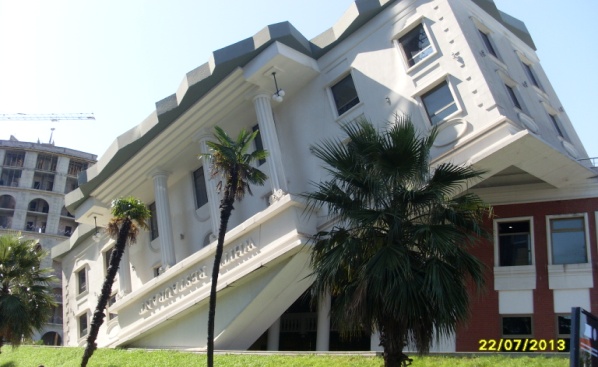 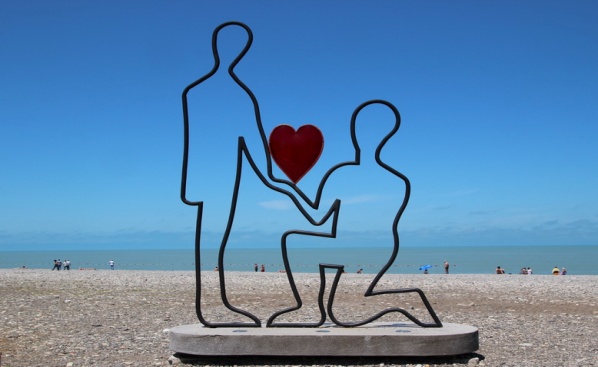 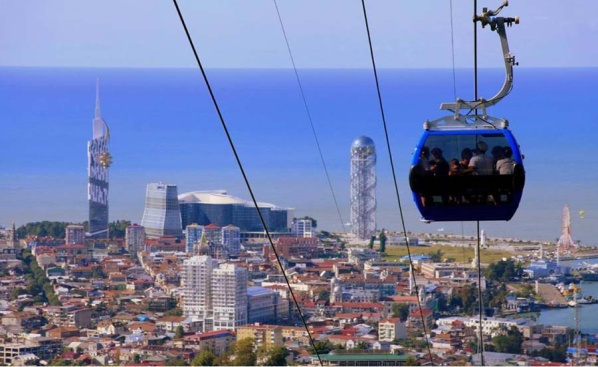  11 день. (доп.плата 15$). Выезд на экскурсию в Кутаиси: Посетим Монастырь Баграти, монастырь Моцамета, академию Гелати. Далее посетим уникальную природную пещеру «Прометея», в городе Цхалтубо, недалеко от Кутаиси. «Прометея»  является самой большое пещерой в Грузии. Тут можно налюбоваться на причудливой формы сталактиты и сталагмиты и прогуляться на лодке по подземной реке. Изюминкой экскурсии этого дня станет заповедник «Сатаплия» . Заповедник Сатаплия находится всего в 7 км от Кутаиси. Известен карстовыми пещерами и сохранившимися до наших дней следами динозавров.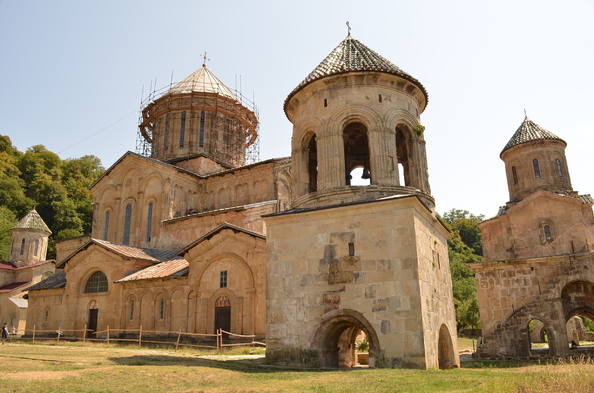 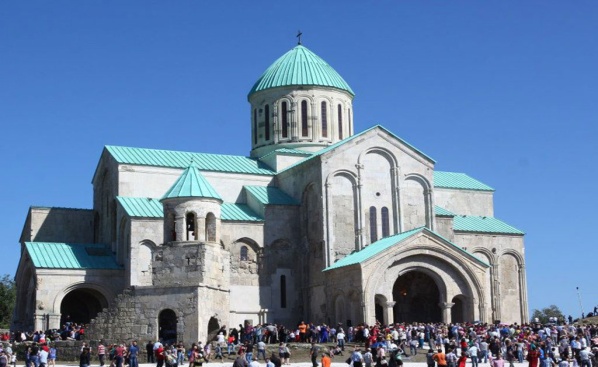 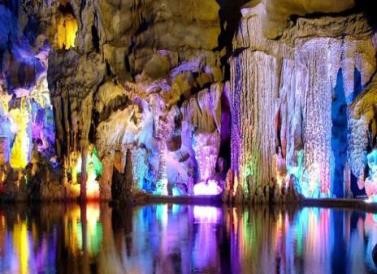                Выезд из Минска, Бобруйска, Жлобина, Гомеля     (Брянск,Орел,Воронеж,Ростов на Дону,Тбилиси, Кобулети)     Цены на все туры указаны в качестве ознакомления в долларах.Дети до 3х лет – 01.06,10.06,08.09,17.09 - 80 долларов (по курсу 2,0).   Остальные заезды - 100 долларов  (по курсу 2,0.) Для пересечения границы Грузии белорусам понадобится только паспорт не старше 10 лет!    Что же касается путешественников с детьми, то стоит знать, что детям для пересеченияграницы потребуется только паспорт. На всякий случай оформите разрешение от родителя,если один из родителей   не сможет поехать. Разрешение это скорее потребуют показать на белорусской границе.  В стоимость тура включено:проезд автобусом туристического класса ;услуги сопровождающего группу;2 -транзитных ночлега на территории России;1 -транзитный ночлег в районе г.Тбилиси;3- завтрака в транзитных отеляхобзорная экскурсия по г.Тбилиси;9 ночей на море в Кобулети в отеле « ТЕТРИ ЕТЛИ» ,питание – завтрак, обед, ужин ( шведский стол, без спиртного ) Дополнительно оплачивается:Тур оплачивается в 3 этапа : туристическая услуга- 140 руб.1. Этап-40 BYN - бронирование 2. Этап-100 BYN-  предоплата 3. Этап -  сумма (в долларах) в таблице оплачивается принимающей сторонеза пределами территории РБ представителю отеля медицинская страховка – 8 долларов США в бел.руб. по курсу НБРБ на день оплаты;экскурсии по желанию (-15$ в Кутаиси,- 15$ в Батуми  по желанию)личные расходыДаты тураОтель «ТЕТРИ ЕТЛИ»Отель «ТЕТРИ ЕТЛИ»Даты тураОсновная стоимость $Дети от 3 до 10 лет С 2–мя  взрослыми  $01.06-16.06.1729022510.06-25.06.1730020019.06-04.07.1733022528.06-13.07.17330             24507.07-22.07.1733024516.07-31.07.1733024525.07-09.08.1735026003.08-18.08.1736026512.08-27.08.1736026521.08-05.09.1735525530.08-14.09.1733021508.09-23.09.1732021517.09-02.10.17270200